Mini Triathlon – Piranha TCDate: Sunday 26th AprilTime: 09:00 SharpTransition: Open 8am    Closes 8:45 pm___________________________________________________________Swim: 400 MetersRules: Be on deck 8:50Warm up until 8:55 Female Start: 9 am 	Male Start: 9:10						Swim Clockwise						Touch Wall move to next lane						Remember position gives advantage						On completion of Swim, exit pool through emergency exit, (you  will need runners to get to T1) Start:		   ExitTransition (T1 / T2 )Enter transition at In and Exit on footpath (Out)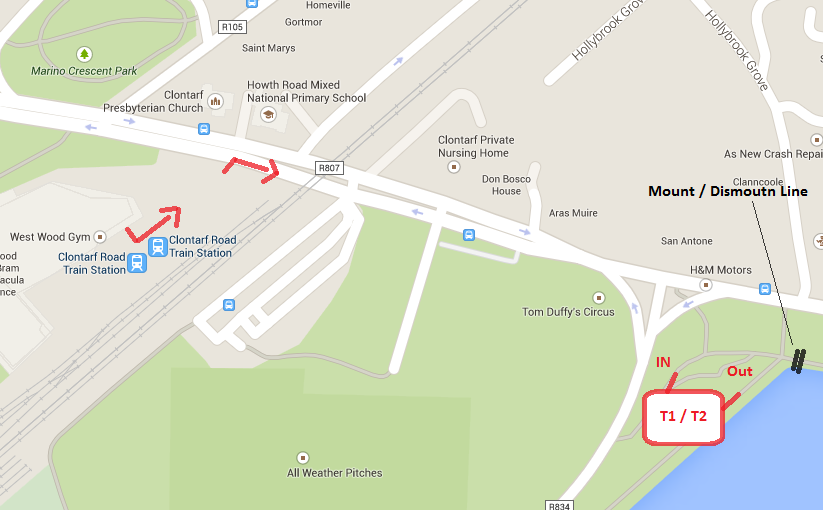 Bike 10.8 KM ( Out to Wooden Bridge and Back x 2 )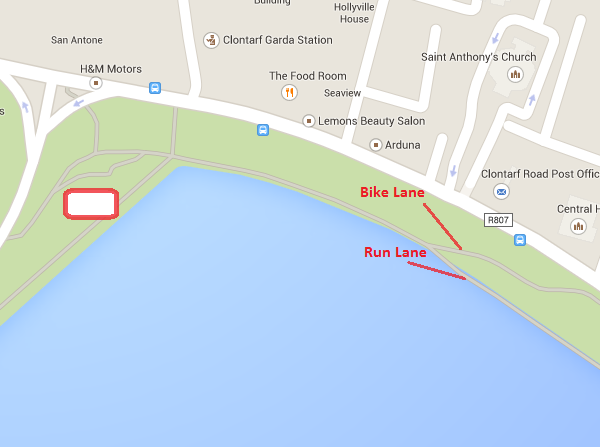 RUN 5 KmAfter dropping your Bike in T1 progress to the run. Enter Transition at (IN) and Exit again at (Out)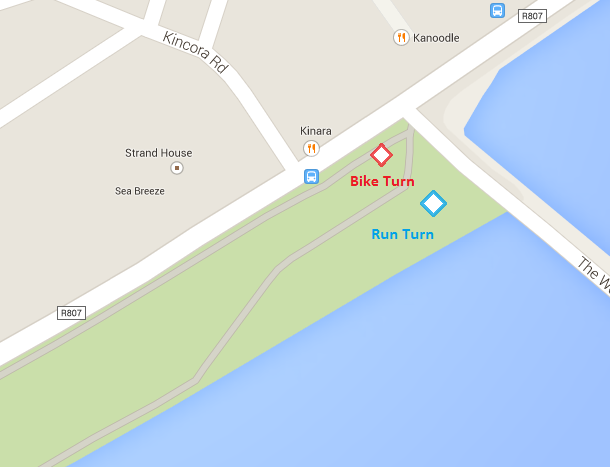 Marshals Required at Pool  (2)Traffic Lights (2)Transition (2)Half way Point (1)Turn Point  (1)I would estimate a minimum of  6-8 Marshals / Volunteers.